				Three to Six years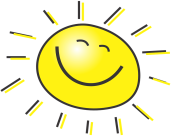 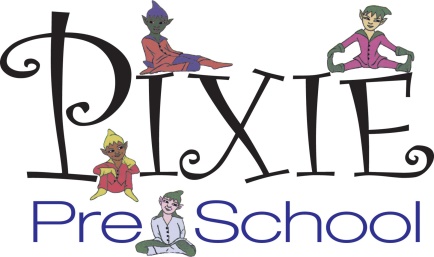 Dear Parents,We are so excited to start registering for our super summer camp!!   We have many exciting arts and crafts, science projects, sports, visitors and water play planned for this year.  Please fill out the enclosed registration form and return it with the $50 registration fee to ensure your spot.Tuition will be due the first week of each month or weekly depending on your choice of payment plan.  Pixie currently accepts cash or check payments made to Pixie PreschoolWe look forward to another amazing summer with our Pixie family.  HALF DAY HOURS:  MORNING – 9:00 A.M. – 12:30 P.M.          AFTERNOON – 11:30 A.M.– 3:00 P.M. FULL DAY HOURS:  7:00 A.M. – 6:30 P.M.Thank You,January GomolkaDirector PIXIE PRE-SCHOOL  2020 Summer Registration Form 429 MAIN STREET732-251-3130 Fax 732 251-3777admin@pixiepreschool.org*********************************************************************************************************************** NAME OF CHILD_____________________________________________________________________________ 	   				(LAST NAME)     			(FIRST NAME)MALE_____ FEMALE____	DATE OF BIRTH: ______________________________ADDRESS: ___________________________________________________________________________________			 	(Street)             				(Town)         			(zip)    						PARENTS NAMES (Mother)___________________________  (Father) ____________________________________EMAIL ADDRESS’ (Mother) _________________________________(Father) _____________________________________					               		                                                HOME PHONE: _________________________________________________              CELLPHONE: (Mother) ________________________________(Father)____________________________________ BUSINESS PHONE: (Mother) ______________________________  (Father) ________________________________  		           FAMILY DOCTOR'S NAME___________________________________________PHONE ______________________ONE FRIEND OR RELATIVE TO BE NOTIFIED IN AN EMERGENCY, IF BOTH PARENTS SHOULD BE UNAVAILABLE: (FRIEND OR RELATIVE MUST BE IN AREA OF SCHOOL). NAME____________________________________________________PHONE____________________________PREVIOUS GROUP PLAY EXPERIENCE OF YOUR CHILD (NURSERY SCHOOL, SUNDAY SCHOOL, ETC.)_______________________________________________________________________________________________OTHER MEMBERS OF HOUSEHOLD: (NAMES) SISTER, BROTHER, (AGES), GRANDPARENTS, ETC.)_______________________________________________________________________________________________WHAT LANGUAGE IS SPOKEN IN THE HOME, IF OTHER THAN ENGLISH? _______________________________________________________________________________________________DOES YOUR CHILD HAVE ANY HANDICAPS?  (VISUAL, AUDITORY, SPEECH, MUSCLE) -  PLEASE EXPLAIN _______________________________________________________________________________________________ANY ALLERGIES, EXPLAIN__________________________________________________________________________ANY FOOD RESTRICTIONS, EXPLAIN__________________________________________________________________IS YOUR CHILD POTTY TRAINED? ________   (NOT A REQUIREMENT)***HOW DID YOU HEAR ABOUT US? ___________________________________________________I HAVE READ AND UNDERSTAND THE FOLLOWING:	1.	IN THE EVENT OF A MEDICAL EMERGENCY, I AUTHORIZE PIXIE PRE-SCHOOL TO SEEK 		EMERGENCY MEDICAL CARE FOR MY CHILD AS DEEMED NECESSARY BY THE DIRECTOR.SUMMER REGISTRATION AND ACTIVITY FEE OF $50 IS NONREFUNDABLE.There are NO CREDITS, SWITCHING OF DAYS OR MAKE UP DAYS due to illness, absences, inclement weather, school closings, etc. (vacation days must be prearranged)Payments are due the first week of each month.  A $15.00 late fee will be charged after the 10th.  Unpaid tuition will forfeit your child’s placement in his/her class.  Special arrangements may be made with the office for an alternate payment plan. Extra days may be added when needed with director approval.  Full day is $45 – Half day $25.            6.      	A fee of $15.00 will be charged for each RETURNED check.  If two RETURNED checks are received within the school year, further payments must be made with cash or money orders.  No further checks will be      accepted.  _____________________________________________                     ________________					(Signature)					(Date)2020 Summer Schedules *Full Day 7am-6:30pm *Half day Morning 9:00 – 12:30          *Half Day Afternoon  11:30 – 3:00        * Before care (7:00am –9:00am)            *Aftercare (3:00–6:30pm)  ***PLEASE CIRCLE THE WEEKS YOUR CHILD WILL BE ATTENDING***WK1 7/6 – 7/10       WK2 7/13-7/17     WK3 7/20-7/24       WK4 7/27 - 7/31WK5 8/3 – 8/7      WK6 8/10 – 8/14      WK7 8/17– 8/21     WK8 8/24 – 8/28Camp is closed July 1st, 2nd & 3rd and August 31st until September 7th for Summer BreakPLEASE CIRCLE # OF DAYS  		2   	3   	4  	5    DAYS YOUR CHILD WILL ATTEND     M	  T	W	TH	FMORNING PROGRAM (9:00A-12:30P) _________ AFTERNOON PROGRAM (11:30A-3:00P) _________FULL DAY PROGRAM (7:00AM-6:30PM) __________EXTENDED CARE PROGRAM Before school care -  - ________ #  OF DAYS  2  3  4  5     (CIRCLE ONE)After school care -  - _________ #  OF DAYS  2  3  4  5      (CIRCLE ONE)PLEASE ENCLOSE $50.00 REGISTRATION/ACTIVITIES FEE----------------------------------------------------------------------------------------------------------------OFFICE USE ONLY DO NOT WRITE IN THIS SPACE DATE RECEIVED	 ____________	           AGE GROUP  __________REGISTRATION FEE                             ___________						             TUITION                                             ___________BEFORE CARE                                     ___________AFTER CARE                                       ___________TOTAL FEES	PAID		            ___________PIXIE PRE SCHOOL FEE SCHEDULE FOR 2020 SUMMER REGISTRATION/ ACTIVITY FEE -  $50.00  Half Day Fees Please send your child in with a lunch. (We are a PEANUT FREE school) Morning schedule is 9:00 – 12:30Afternoon schedule is 11:30 – 3:002 half days per week              $58.00 per week                      $ 230.00 per month3 half days per week              $75.00 per week 		    $ 297.00 per month4 half days per week              $96.00 per week 	             $ 382.00 per month5 half days per week              $117.00 per week 	             $ 467.00 per monthFULL DAY FEES – 7:00AM – 6:30PM2 days per week                $104.00 per week                         $415.00 per month3 days per week                $138.00 per week                         $552.00 per month               4 days per week                $181.00 per week                         $721.00 per month5 days per week                $212.00 per week                         $848.00 per monthSibling Discounts: Second Child 10% off monthly tuition for Full day studentsSecond Child $10 off monthly tuition for Half Day studentsSummer Camp is an 8 week program that may be paid weekly or monthly